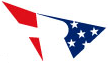 ColegioFRANKLIN DELANO ROOSEVELT                         The American School of LimaCOMPROMISO DE PARTICIPACION DE LOS PADRES Estimados Padres de Familia,	Les agradecemos por considerar al Colegio Roosevelt como la opción de educación para su niño/a.  Estamos impulsados por nuestra misión de empoderar a nuestros estudiantes a seguir su pasión por el aprendizaje, llevar una vida de integridad y crear soluciones socialmente responsables.  Tenemos un gran historial de formar alumnos que son capaces de tener éxito en las mejores universidades del mundo y llevar ese espíritu Roosevelt a sus exitosas vidas como adultos.  Todo esto se logra en asociación con los padres y la comunidad en general.Las investigaciones en la educación han demostrado que existe una estrecha relación entre el desempeño académico de los alumnos y el apoyo y participación de los padres.  En el Colegio Roosevelt esperamos que los padres participen activamente en el proceso educativo de sus niños:  Esta participación incluye asistir a sesiones de orientación, talleres para padres, cafés para padres, conferencias de padres, jornadas de puertas abiertas y eventos escolares especiales.   Muy a menudo, los padres pueden ayudar en las aulas y se espera que todos los padres lean cuidadosamente todas las comunicaciones escolares enviadas a casa (principalmente por correo electrónico).  También esperamos que los padres se comuniquen con los profesores acerca de cualquier inquietud o pregunta que puedan tener, para que juntos podamos mejorar el aprendizaje de su hijo.  Animamos a los padres a que ayuden sus hijos a aprender buenos hábitos de estudio y trabajo en el hogar supervisando y comprobando que se están haciendo los deberes, leyéndole regularmente a sus hijos y siendo animadores positivos y entusiastas para la educación y la importancia del aprendizaje.  Durante el aprendizaje a distancia, los padres desempeñan un papel importante adicional como socios activos con los maestros en el proceso educativo.  Los padres deben interactuar productivamente con los maestros y el alumno para que el aprendizaje a distancia sea lo más exitoso posible.  Además, uno de los elementos clave de nuestra misión es empoderar a nuestros estudiantes para que lleven vidas de integridad.  Esto sólo es capaz de lograrse a través de nuestros esfuerzos combinados para modelar la integridad en la escuela y en el hogar.Esta carta reconoce que usted acepta ser un socio activo y comprometido en el aprendizaje de su hijo.  Queremos que entienda claramente las expectativas de la escuela sobre su apoyo y asistencia para hacer que la experiencia de su hijo en el Colegio Roosevelt sea exitosa.Atentamente,Kerry Jacobson	           Jennifer Stockbridge	     Ann Kox			             Theressa SmithSuperintendente	           Directora de Primaria	     Director de la Escuela Intermedia            Directora de SecundariaHE LEIDO LAS EXPECTATIVAS ARRIBA MENCIONADAS Y ME COMPROMETO A APOYAR AL COLEGIO PARA ASEGURAR QUE MI HIJO/A TENGA UNA EXPERIENCIA EDUCATIVA EXITOSA.Nombre del alumno Firma de ambos padres o apoderadoFecha 